Совместное мероприятие учителя-логопеда и физ. инструктора в подготовительной группе « Дни недели»  Цель: закрепление знаний по теме.Задачи: Коррекционно – образовательные:- учить называть последовательно дни недели ;- совершенствовать грамматический строй речи;- закрепить основные цвета.Развивающие:- развивать познавательный интерес и логическое мышление;- развивать слуховое и зрительное внимание, память, мышление.- развивать навыки счёта, мелкую моторику;- развивать у детей умение переключаться с одного вида деятельности на другой.Воспитательные:- внимательно слушать, дожидаться своей очереди при ответах на вопрос. - воспитывать интерес к образовательной деятельности.Ход занятия	Орг. моментЛог.: Ребята, давайте вспомним и назовём, какой сегодня день недели?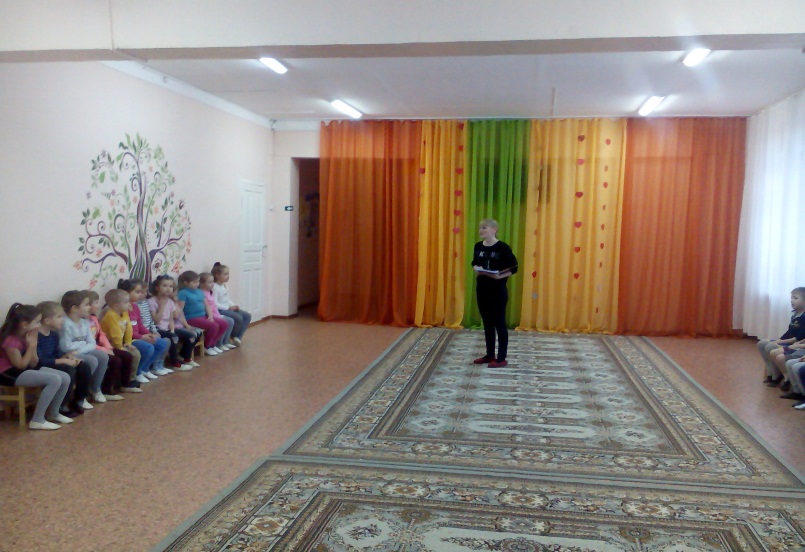 Ответ детей: среда!Мы знаем, что каждое время года, месяц, день недели имеет своё название, своё «имя», и они располагаются  на календаре строго друг за другом.Сейчас я вам загадаю загадку и мы узнаем о чём сегодня поговорим и поиграем.Основная часть.Братьев этих ровно семьВам они известны всем.Каждую неделю кругомХодят братья друг за другом.Попрощается последний – Появляется передний.Ответ детей: дни недели.Лог.:  Давайте послушает ребят, которые подготовили для нас стихи про каждый день недели.Какой первый день недели?- Понедельник. (рассказывает стихотворение).- После понедельника идёт? - Вторник ( рассказывает стихотворение) и.т.д.Лог.: У каждого из дней недели есть свой дом с номером.  У меня есть человечки, которых надо расселить по своим домикам. Из мешочка по очереди достаём человечка и отправляем его в соответствующий домик ( по цветам).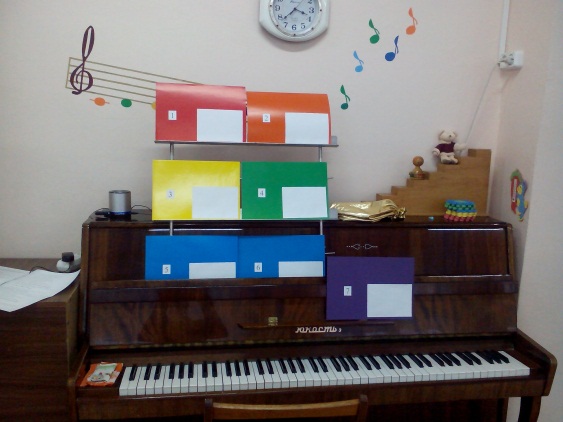 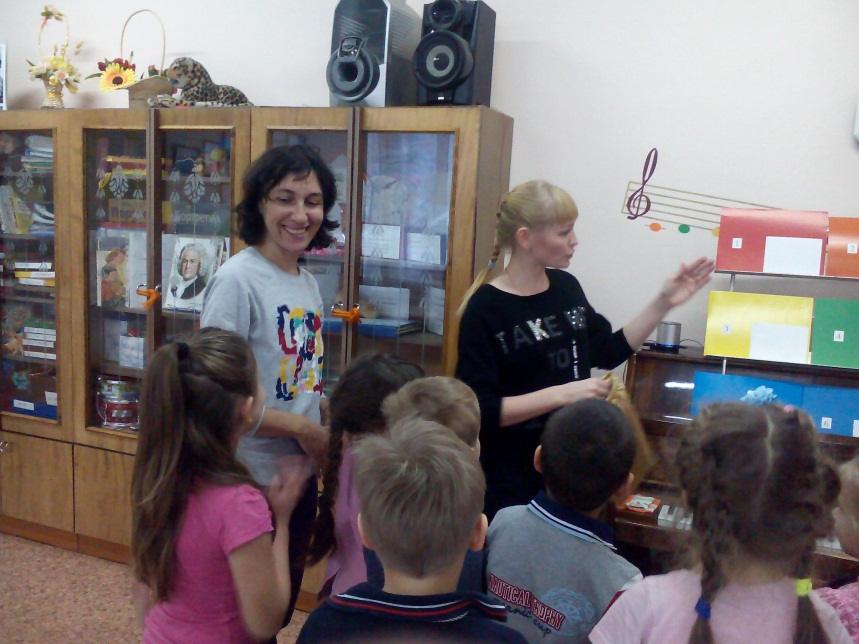  Физ. инструктор.:  физминутка « Дни недели».В понедельник я купался, ( изображаем плавание).А во вторник рисовал, (изображаем рисование).В среду долго умывался, (умывается).А в четверг в футбол играл, (бег на месте).В пятницу я прыгал, бегал, (прыжки на месте)Очень долго танцевал, (пружинка).А в субботу, воскресенье( хлопки в ладоши).Целый день я отдыхал, ( садимся на корточки и засыпаем).Физ. инструктор.: Игра « Какой день недели потерялся?».«Ночь» - вы закрываете глаза, « День» - открываете и определяете, что изменилось, какой день недели потерялся?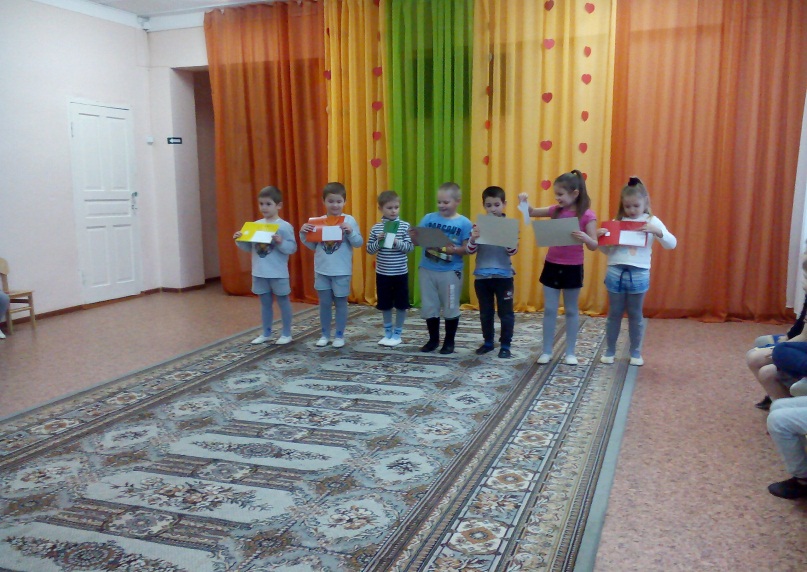 Лог.: игра « По порядку становись».По сигналу логопеда дети берут цифры и строятся по порядку от 1 до 7. Назови свой день недели, кто твой сосед.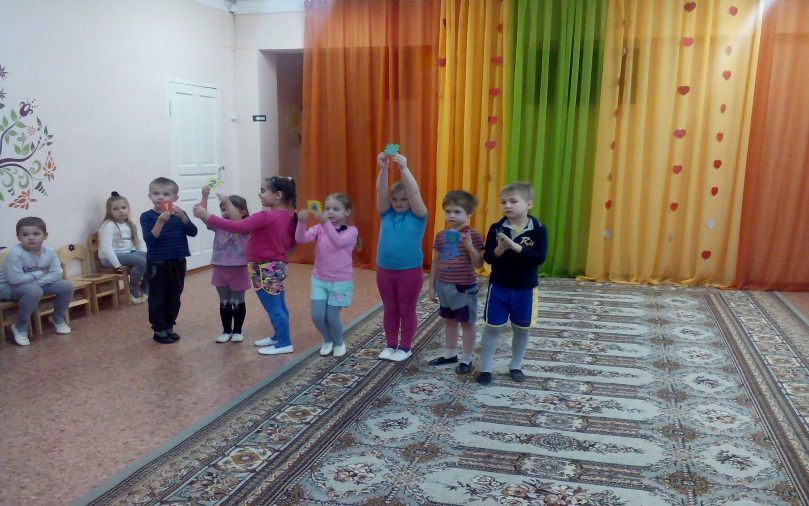 Физ. инструктор.:  « Жили были сто ребят».Жили-были сто ребят (сжимают и разжимают пальчики).Все ходили в детский сад (наклоняются и ведут пальчиками по ногам).Все садились за обед (разводят руки).И съедали сто котлет( показ, как работают ложками).А потом ложились спать (ручки под щечки).Начинай опять считать(сжимают и разжимают пальчики).Физ. инструктор.:  « Игра вчера, позавчера, послезавтра».Какой день недели между …. и …..?Заключительная часть.Прошла наша весёлая неделя. Вы хорошо запомнили дни? Теперь вы сами можете напоминать родителям, какой сегодня день недели.Спасибо ребята за участие!Учитель-логопед: Свистунова Мария ИгоревнаФиз. инструктор: Пронина Галина Александровна